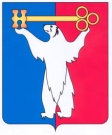 АДМИНИСТРАЦИЯ ГОРОДА НОРИЛЬСКАКРАСНОЯРСКОГО КРАЯПОСТАНОВЛЕНИЕ                            1 интервал03.06.2016	г. Норильск                                                  № 323О приведении муниципальных правовых актов в сфере регулирования земельных отношений в соответствие требованиям земельного законодательства В целях приведения муниципальных правовых актов в соответствие действующему законодательству Российской Федерации, в связи со вступлением в силу с 01.03.2015  изменений в Земельный кодекс Российской Федерации в соответствии с Федеральным законом от 23.06.2014 № 171-ФЗ «О внесении изменений в Земельный кодекс Российской Федерации и отдельные законодательные акты Российской Федерации», в связи с изменением структуры Администрации города Норильска, утвержденной Решением Норильского городского Совета депутатов от 20.05.2015 № 24/4-528, постановлением Администрации города Норильска от 19.03.2015 № 111 «О разграничении полномочий по управлению и распоряжению земельными участками, расположенными на территории муниципального образования город Норильск», ПОСТАНОВЛЯЮ:1.	Признать утратившими силу с 01.03.2015 следующие правовые акты Администрации города Норильска:- постановление Администрации города Норильска от 15.07.2014 №403 «Об утверждении Административного регламента предоставления муниципальной услуги по согласованию предоставления земельного участка для целей не связанных со строительством»;- постановление Администрации города Норильска от 11.06.2014 №342 «Об утверждении Административного регламента предоставления муниципальной услуги по заключению на новый срок договоров аренды земельных участков, находящихся в государственной или муниципальной собственности»;- постановление Администрации города Норильска от 11.06.2014 №339 «Об утверждении Административного регламента предоставления муниципальной услуги по принятию решения об организации торгов по предоставлению в собственность или в аренду для строительства земельных участков, находящихся в государственной или муниципальной собственности».2. Внести в постановление Администрации города Норильска от 11.06.2014 №344 «Об утверждении Административного регламента предоставления муниципальной услуги по предоставлению в аренду, безвозмездное срочное пользование, постоянное (бессрочное) пользование земельных участков, находящихся в государственной или муниципальной собственности, для целей, не связанных со строительством» изменение, дополнив его пунктом 1.1 следующего содержания:«1.1. Административный регламент, утвержденный пунктом 1 настоящего постановления, действует до 31.12.2017 и применяется к правоотношениям по предоставлению земельного участка для целей, не связанных со строительством, в случае, если схема расположения земельного участка на кадастровом плане или кадастровой карте территории в целях его предоставления для обозначенных целей утверждена до 01.03.2015.».	3. Внести в постановление Администрации города Норильска от 04.07.2011 №348 «Об утверждении Порядка распоряжения земельными участками, находящимися в государственной или муниципальной собственности, для целей, не связанных со строительством» (далее - Постановление №348) изменение, дополнив его пунктом 1.1 следующего содержания:«1.1. Порядок, утвержденный пунктом 1 настоящего постановления, действует до 31.12.2017 и применяется к правоотношениям по предоставлению земельного участка для целей, не связанных со строительством, в случае, если схема расположения земельного участка на кадастровом плане или кадастровой карте территории в целях его предоставления для обозначенных целей утверждена до 01.03.2015.».3.1. Внести в Порядок распоряжения земельными участками, находящимися в государственной или муниципальной собственности, для целей, не связанных со строительством, утвержденный Постановлением №348 (далее – Порядок), следующие изменения:3.1.1. Пункт 1 Порядка изложить в следующей редакции:«1. Распоряжение земельными участками, находящимися в государственной или муниципальной собственности, для целей, не связанных со строительством, осуществляется Администрацией города Норильска в лице уполномоченного органа - Управления имущества Администрации города Норильска в соответствии со ст. 34 Земельного кодекса РФ (в редакции, действовавшей до вступления в силу Федерального закона от 23.06.2014 №171-ФЗ «О внесении изменений в Земельный кодекс Российской Федерации и отдельные законодательные акты Российской Федерации»).».	3.1.2. Пункты 3.1-3.5.5, 4.1-4.2.2 Порядка исключить.4. Внести в постановление Администрации города Норильска от 20.05.2011 №239 «Об утверждении Порядка распоряжения земельными участками из земель, находящихся в государственной или муниципальной собственности, для строительства» (далее – Постановление №239) изменение, дополнив его пунктом 1.1 следующего содержания:«1.1. Порядок, утвержденный пунктом 1 настоящего постановления, действует до 28.02.2018 и применяется к правоотношением по предоставлению земельных участков для строительства в случае, если решение о предварительном согласовании места размещения объекта было принято до 01.03.2015, но не ранее чем за три года до предоставления земельного участка.».4.1. Внести в Порядок распоряжения земельными участками из земель, находящихся в государственной или муниципальной собственности, для строительства, утвержденный Постановлением №239 (далее – Порядок), следующие изменения:4.1.1. Пункт 1 Порядка изложить в следующе редакции:«1. Предоставление земельных участков, находящихся в государственной или муниципальной собственности, для строительства осуществляется Администрацией города Норильска в лице уполномоченного органа - Управления имущества Администрации города Норильска в соответствии со ст.ст. 30, 31, 32 Земельного кодекса РФ (в редакции, действовавшей до вступления в силу Федерального закона от 23.06.2014 №171-ФЗ «О внесении изменений в Земельный кодекс Российской Федерации и отдельные законодательные акты Российской Федерации»).»4.1.2.  Пункты 2 -5.7 Порядка исключить.5.	Опубликовать настоящее Постановление в газете «Заполярная правда» и разместить его на официальном сайте муниципального образования город Норильск.3.	Настоящее Постановление вступает в силу после его официального опубликования в газете «Заполярная правда» и распространяет свое действие на правоотношения, возникшие с 01.03.2015.Руководитель Администрации города Норильска			       Е.Ю. Поздняков